INFORMATION TRANSPORT ET MOBILITE SUR CAPVERNMadame, Monsieur, Chers curistes,Vous souhaitez vous rendre sur notre station thermale en transport en commun ?Voici ci-dessous les différentes possibilités de mobilité qui s’offrent à vous à l’arrivée et au départ mais aussi pendant votre séjour.Pour votre arrivée à destination de Capvern Les Bains depuis la gare SNCF de Capvern et/ou Lannemezan :T.A.D. chaque samedi à 18h15 de la gare de Lannemezan (gare de Capvern 10 à 15 mn après)T.A.D. chaque dimanche à 18h15 de la gare de Lannemezan (gare de Capvern 10 à 15 mn après)Pour votre départ de Capvern Les Bains à destination de la gare SNCF de Capvern et/ou Lannemezan :T.A.D. chaque samedi à 13h20 (arrivée en gare de Lannemezan 25 mn après)T.A.D. chaque samedi à 15h45 (arrivée en gare de Lannemezan 25 mn après)Pour vos transports quotidiens pendant votre séjour :Du lundi au vendredi au départ de Capvern Les Bains à destination de Lannemezan : 8h25 et 12h59 avec le bus rouge Lio – Tarif : 2€ le trajet – Ticket à acheter à la montée du busDu lundi au vendredi au départ de Lannemezan retour sur Capvern Les Bains : 12h22 et 17h10 avec le bus rouge Lio - Tarif : 2€ le trajet – Ticket à acheter à la montée du busChaque lundi à 15h15 : navette communale à destination de la zone commerciale Intermarché (prévoir retour avec bus rouge Lio à 17h26) – Inscription obligatoire à l’Office de Tourisme – Aller GratuitNous attirons votre attention sur le fait que la formule « Transport à la Demande ou T.A.D. » nécessite impérativement et obligatoirement une réservation au plus tard la veille du trajet, au numéro gratuit suivant : 0800 65 65 00 (ouvert du lundi au vendredi de 8h30 à 16h30). Tarifs : 2€ le trajet et 4€ l’aller/retourSur place, vous pourrez également vous adresser à l’accueil de l’Office de tourisme qui pourra effectuer votre réservation. Vous disposez de plusieurs arrêts de bus sur la station thermale à savoir :Quartier du Laca					-   Office de tourisme« Le Cahlet », rue des thermes			-   « La Plénitude », rue de ProvenceMairie de Capvern, place Aragon 			-   « Les Craoués », rue du 8 mai 1945Gare SNCF de Capvern Village			-   « Le Mirage », Rue du GoutillouZone commerciale Peyrehicade			-   Centre-ville de LannemezanGare SNCF de LannemezanPour plus d’informations (horaires, tarifs, arrêts, …), veuillez contacter l’Office de Tourisme au 05 62 39 00 46Vous souhaitant un agréable séjour parmi nous.Bien cordialement.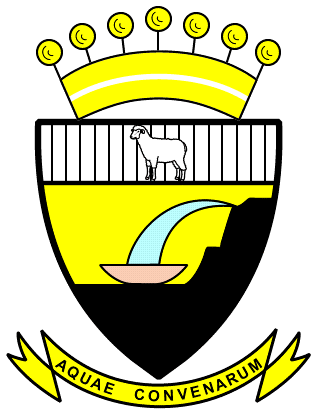 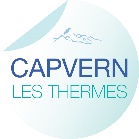 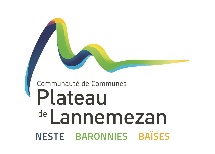 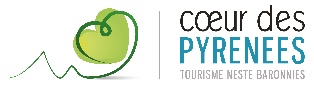 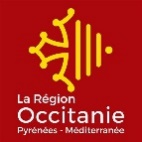 